Ik kan je 
vertellen over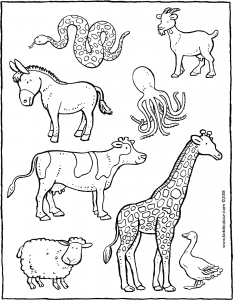 dieren